 PETAK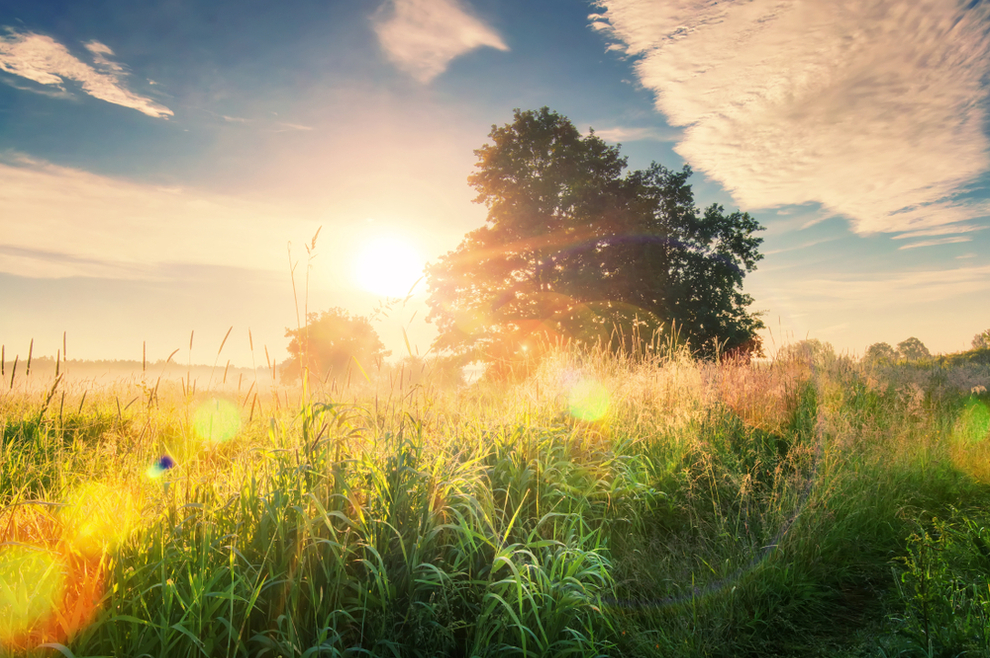      U JUTRO, KADA SE PROBUDIMO: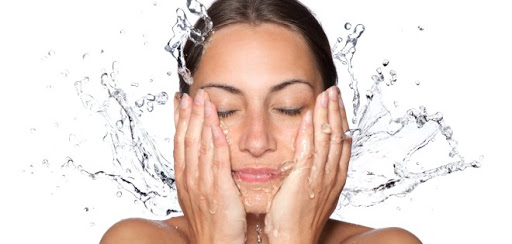                       UMIJEMO SE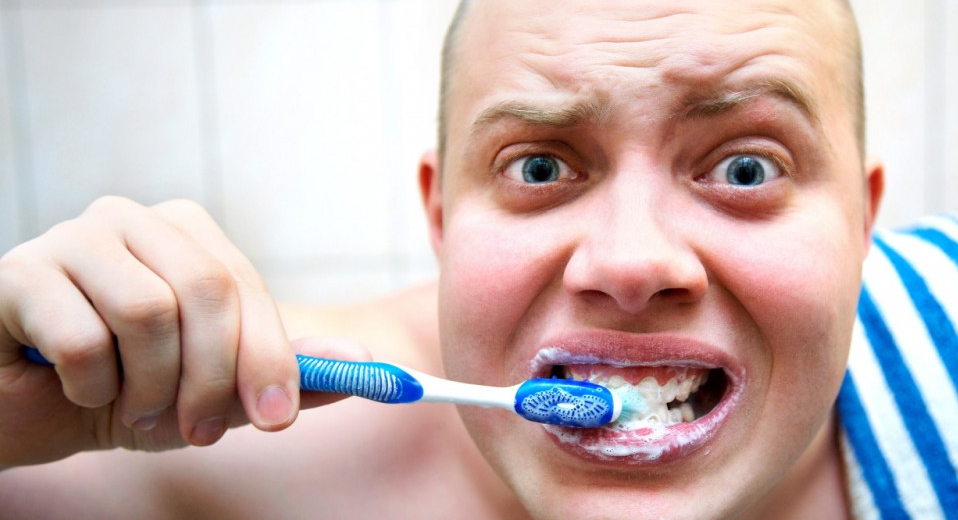                      OPEREMO ZUBE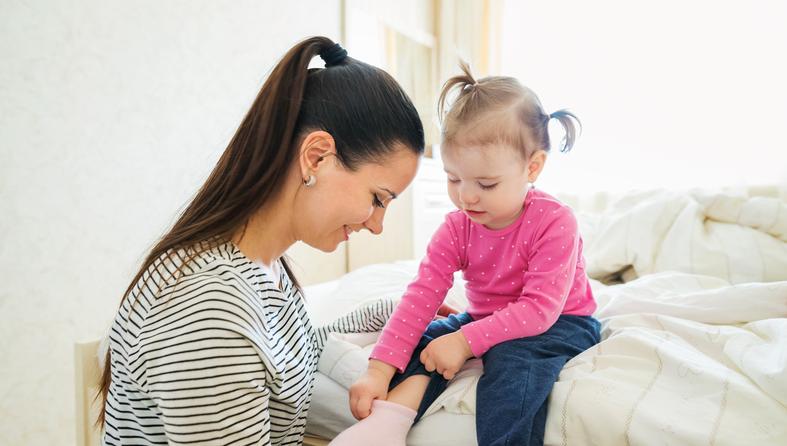                         OBUĆEMO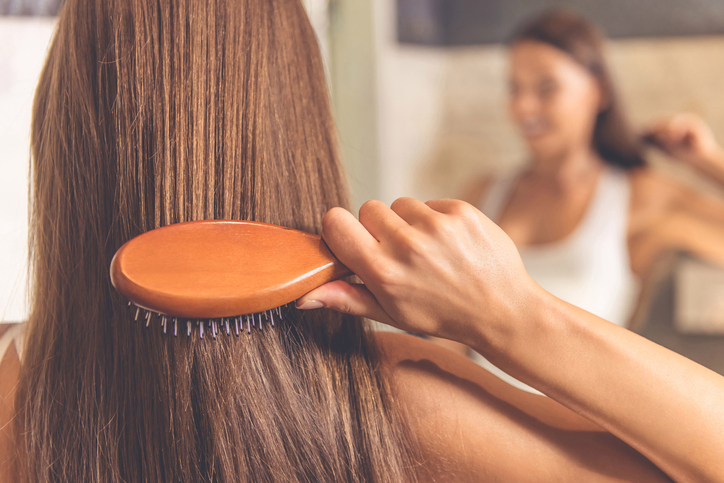                    POČEŠLJAMO 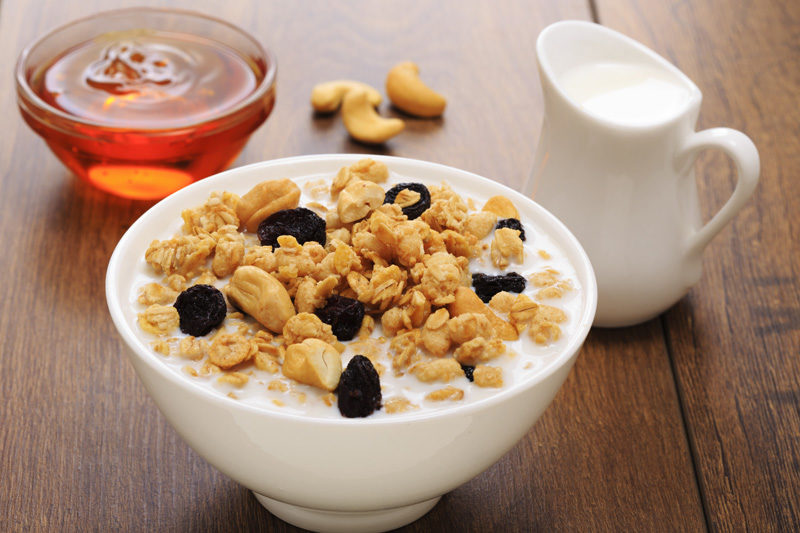                  JEDEMO DORUČAK             PRIJE PODNE 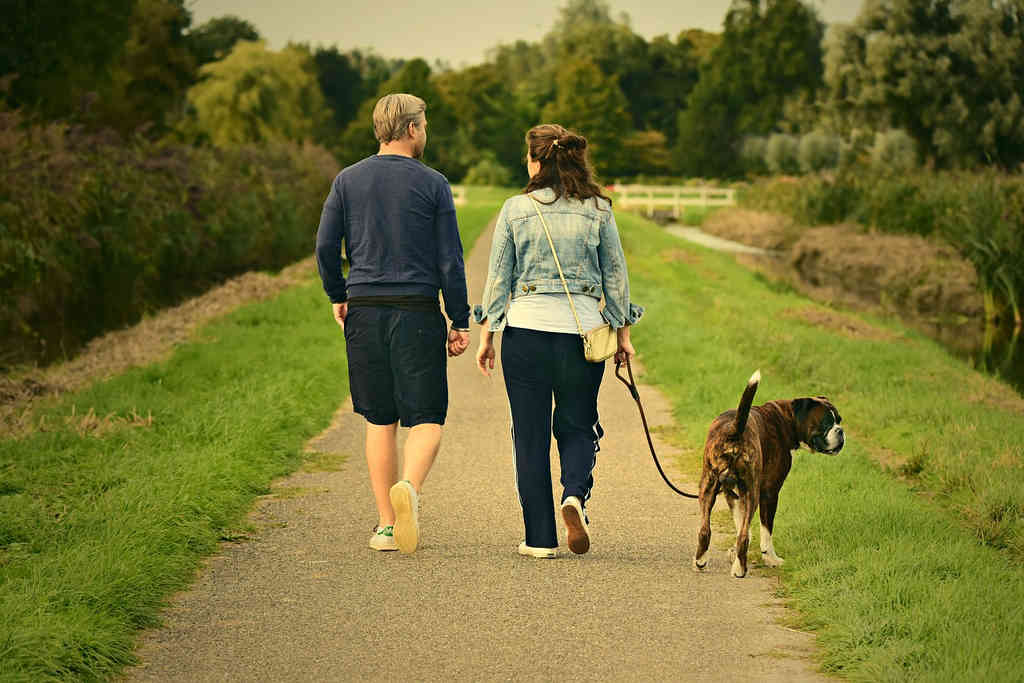                   IDEMO U ŠETNJU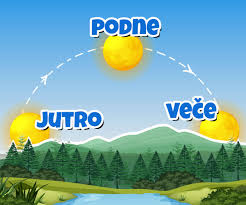          U  PODNE                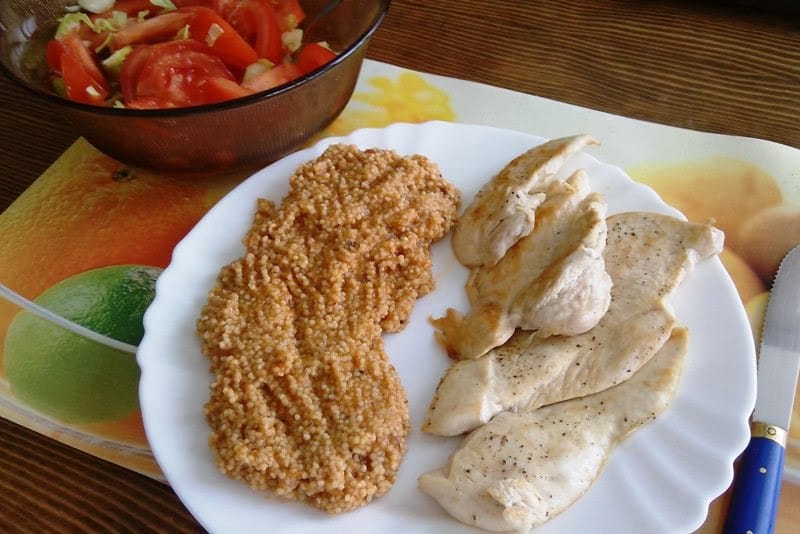            JEDEMO RUČAK        POSLIJEPODNE  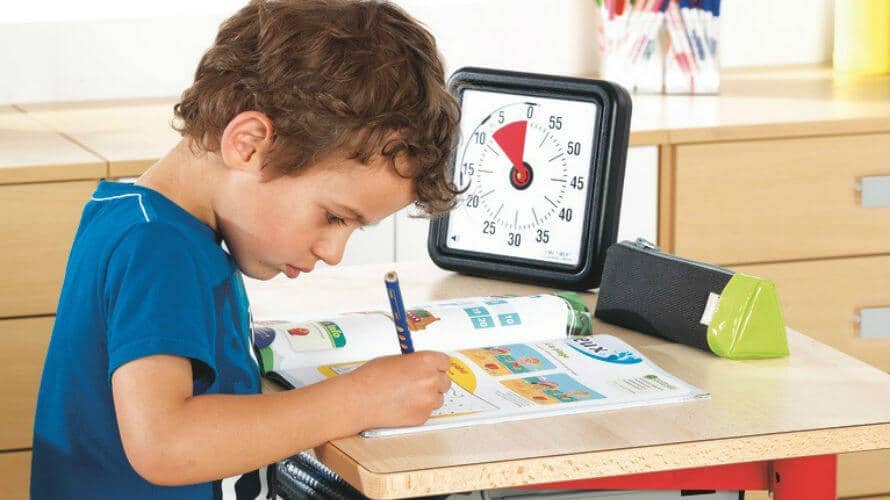               UČIMO  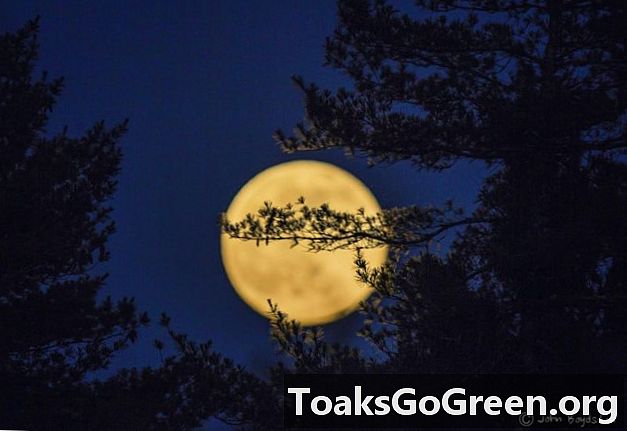           UVEČER  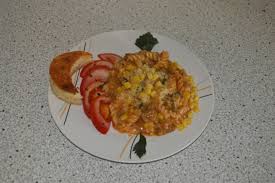           JEDEMO VEČERU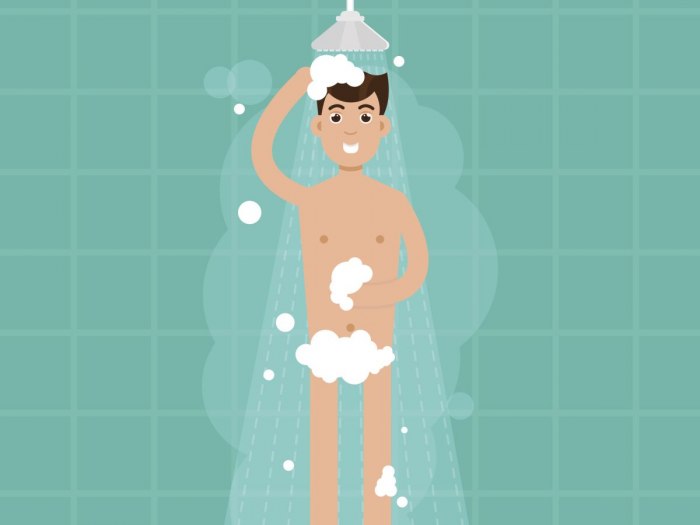                 TUŠIRAMO/KUPAMO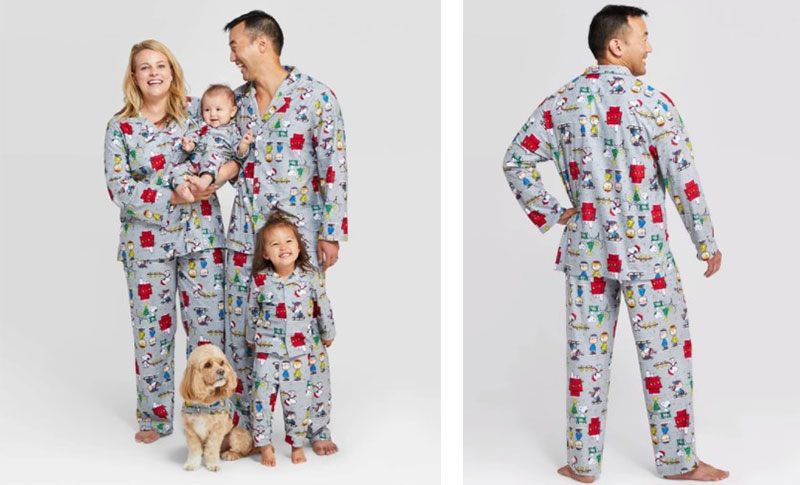                     OBLAČIMO PIĐAMU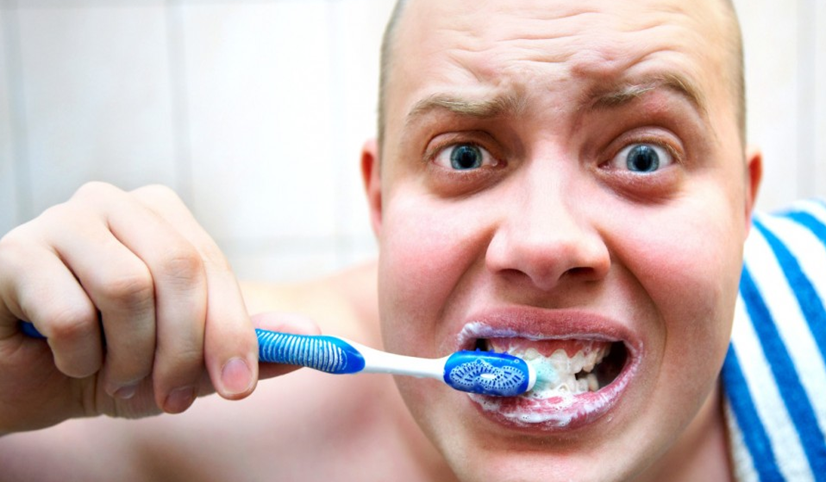 OPEREMO ZUBE, SPREMNI SMO ZA                                     KREVET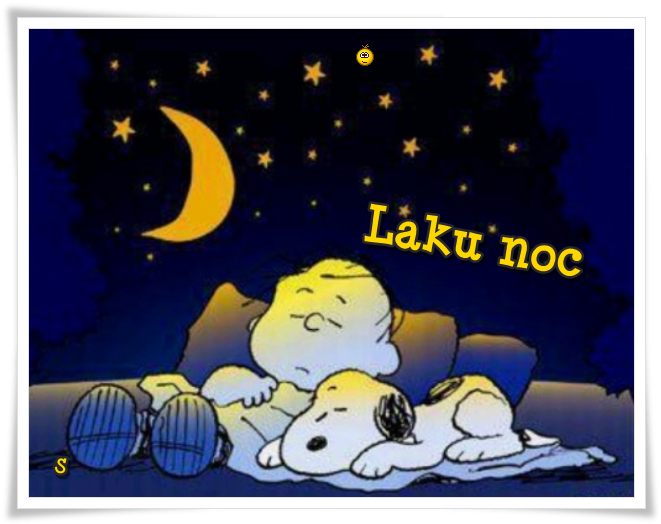           PO NOĆI SPAVAMO.Pročitajte zajedno s djetetom gledajući slike, može više puta. Ovisno o vašoj dnevnoj rutini, najavite djetetu  koje aktivnosti imate u danu i u koje vrijeme. Kasnije ga možete provjeriti da li je zapamtilo pitanjem: Kada idemo/radimo/ i sl., prije podne ili poslije podne? 